Publicado en  el 02/06/2015 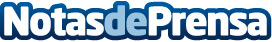 Opel estará presente en el Salón del Vehículo de Ocasión de Madrid  Datos de contacto:Nota de prensa publicada en: https://www.notasdeprensa.es/opel-estara-presente-en-el-salon-del-vehiculo_2 Categorias: Automovilismo Industria Automotriz http://www.notasdeprensa.es